                              Annex 3 to the Dean’s Decree No. 5/2021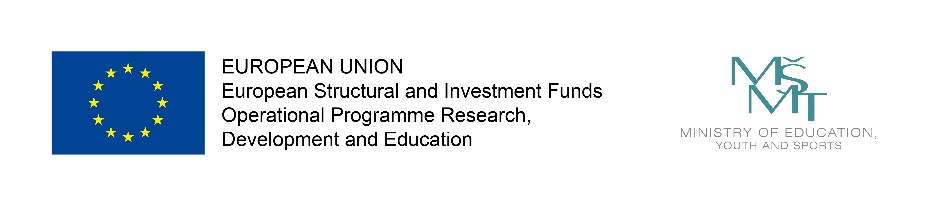 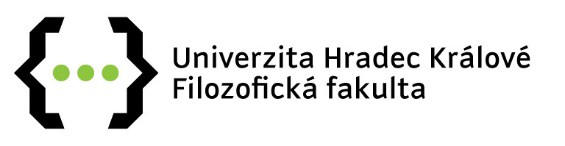 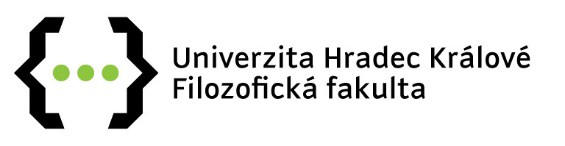 Application for support of membership in a professional associationName, surname, titlesDepartment/institute/ worksiteProfessional association nameProfessional association seatPeriod covered by the requested membership feeTotal requested amount(CZK)Membership benefit for the applicant Membership benefit for FF UHKOther relevant notesJobJobWorksiteWorksiteActivityApplicant’s signature, dateApplicant’s signature, dateApplicant’s signature, dateSignature (Supervisor), dateSignature (Supervisor), dateSignature (Supervisor), dateSignature (head employee), dateSignature (head employee), dateSignature (head employee), dateSignature (Vice-Dean for International Affairs), dateSignature (Vice-Dean for International Affairs), dateSignature (Vice-Dean for International Affairs), dateSignature (Vice-Dean for Science and Research), dateSignature (Vice-Dean for Science and Research), dateSignature (Vice-Dean for Science and Research), dateSignature (Dean), dateSignature (Dean), dateSignature (Dean), date